Palabras clave DESATECCambiar bajante comunidadReparación tuberías sin obraFuga de agua bajante¿Cómo comprobar si tu piscina pierde agua durante el invierno?Determinar una fuga de agua en nuestra piscina, puede resultarnos algo más difícil de lo que puede parecer, dada la gran cantidad de factores climatológicos que pueden influir en ello como por ejemplo la exposición de la misma al sol, la temperatura el viento entre muchos otros.Consideramos más notable la perdida de agua en los meses de verano, dado que se pueden llegar a perder de 2,5 a 3,5 cm de agua por semana. En invierno debido a que no se suele hacer uso de ella y las condiciones climatológicas son menos notables, si detectamos que nuestra piscina va perdiendo agua notablemente, debemos de tomar medidas y contratar a un especialista que ponga fin al problema.Para detectar la perdida de agua podemos utilizar el método del cubo, esta consiste en la introducción de un cubo de agua en la piscina durante unos cuantos días dejando el agua de la piscina al mismo nivel del cubo. (antes de realizar esta prueba debemos de haber cortado el sistema de filtración y marcar el nivel de agua que el cubo lleva). El tiempo recomendado para comprobarlo será de 4 a 7 días, para que los resultados sean notorios.Si una vez pasados estos días de prueba el resultado es satisfactorio y no hay diferencia con el nivel del cubo, significa que la piscina no sufre ningún tipo de fuga.Para comprobar si el sistema hidráulico, es decir a través de las tuberías de PVC sufre fugas, poniendo en presión el sistema de impulsión y verificando a través de manómetros si pasa el tiempo si aumenta o disminuye la presión, lo que significará que tenemos localizada la perdida.Una vez detectada la perdida, si es que la hay puedes contactar con nosotros y te pondremos solución al problema, y podrás seguir haciendo un perfecto uso de la piscina, así que si detecta algún tipo de fuga no dejes pasar mucho tiempo dado que si no podrá desencadenar problemas mayores.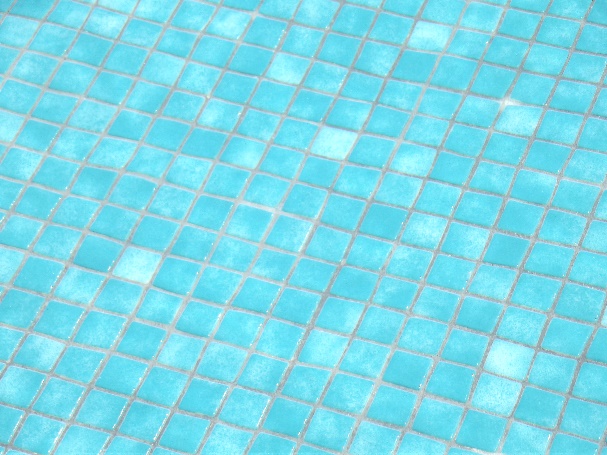 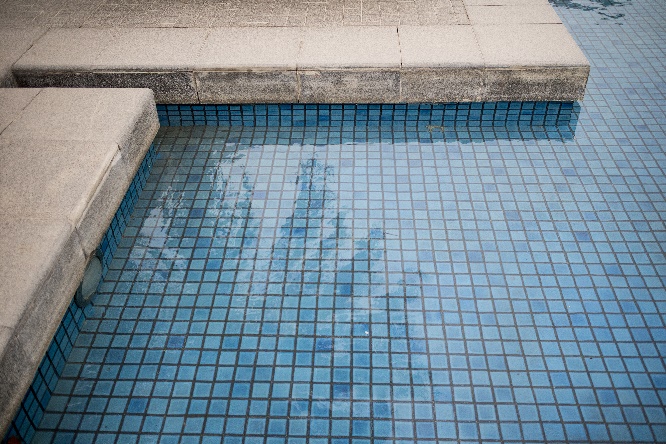 